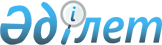 Әлеуметтік көмек көрсетудің,оның мөлшерлерiн белгiлеудiң және мұқтаж азаматтардың жекелеген санаттарының тiзбесiн айқындаудың қағидаларын бекіту туралы
					
			Күшін жойған
			
			
		
					Шығыс Қазақстан облысы Жарма аудандық мәслихатының 2018 жылғы 10 шілдедегі № 23/207-VI шешімі. Шығыс Қазақстан облысы Әділет департаментінің Жарма аудандық Әділет басқармасында 2018 жылғы 31 шілдеде № 5-10-148 болып тіркелді. Күші жойылды - Шығыс Қазақстан облысы Жарма аудандық мәслихатының 2020 жылғы 30 желтоқсандағы № 53/530-VI шешімімен
      Ескерту. Күші жойылды - Шығыс Қазақстан облысы Жарма аудандық мәслихатының 30.12.2020 № 53/530-VI шешімімен (алғашқы ресми жарияланған күнінен кейін күнтізбелік он күн өткен соң қолданысқа енгізіледі).

      РҚАО-ның ескертпесі.

      Құжаттың мәтінінде түпнұсқаның пунктуациясы мен орфографиясы сақталған.
      "Қазақстан Республикасындағы жергілікті мемлекеттік басқару және өзін-өзі басқару туралы" Қазақстан Республикасының 2001 жылғы 23 қантардағы Заңының 6-бабының 2-3-тармақтарына, "Құқықтық актiлер туралы" Қазақстан Республикасының 2016 жылғы 6 сәуірдегі Заңының 26, 49-бабына, Қазақстан Республикасы Үкiметiнiң 2013 жылғы 21 мамырдағы "Әлеуметтiк көмек көрсетудiң, оның мөлшерлерiн белгiлеудiң және мұқтаж азаматтардың жекелеген санаттарының тiзбесiн айқындаудың үлгiлiк қағидаларын бекiту туралы" № 504 қаулысына сәйкес, Жарма аудандық мәслихаты ШЕШІМ ҚАБЫЛДАДЫ:
      1. Осы шешімнің 1 қосымшасына сәйкес қоса беріліп отырған әлеуметтік көмек көрсетудің, оның мөлшерлерін белгілеудің және мұқтаж азаматтардың жекелеген санаттарының тізбесін айқындаудың қағидалары бекітілсін.
      2. Жарма аудандық мәслихатының кейбір шешімідері осы шешімнің 2 қосымшасына сәйкес күштері жойылды деп танылсын.
      3. Осы шешім оның алғашқы ресми жарияланған күнінен кейін күнтізбелік он күн өткен соң қолданысқа енгізіледі. Әлеуметтік көмек көрсетудің, оның мөлшерлерін белгілеудің және мұқтаж азаматтардың жекелеген санаттарының тізбесін айқындаудың Қағидалары
      Ескерту. Қағидалар жаңа редакцияда - Шығыс Қазақстан облысы Жарма аудандық мәслихатының 07.06.2019 № 34/282-VI шешімімен (алғашқы ресми жарияланған күнінен кейін күнтізбелік он күн өткен соң қолданысқа енгізіледі). 1. Жалпы ережелер
      1. Әлеуметтік көмек көрсетудің, оның мөлшерлерін белгілеудің және мұқтаж азаматтардың жекелеген санаттарының тізбесін айқындаудың Қағидасында (бұдан әрі – Қағидалар) пайдаланылатын негізгі терминдер мен ұғымдар:
      1) "Азаматтарға арналған үкімет" мемлекеттік корпорациясы (бұдан әрі – уәкілетті ұйым) – Қазақстан Республикасының заңнамасына сәйкес мемлекеттік қызметтерді, табиғи монополиялар субъектілерінің желілеріне қосуға арналған техникалық шарттарды беру жөніндегі қызметтерді және квазимемлекеттік сектор субъектілерінің қызметтерін көрсету, "бір терезе" қағидаты бойынша мемлекеттік қызметтерді, табиғи монополиялар субъектілерінің желілеріне қосуға арналған техникалық шарттарды беру жөніндегі қызметтерді, квазимемлекеттік сектор субъектілерінің қызметтерін көрсетуге өтініштер қабылдау және көрсетілетін қызметті алушыға олардың нәтижелерін беру жөніндегі жұмысты ұйымдастыру, сондай-ақ электрондық нысанда мемлекеттік қызметтер көрсетуді қамтамасыз ету үшін Қазақстан Республикасы Үкіметінің шешімі бойынша құрылған, орналасқан жері бойынша жылжымайтын мүлікке құқықтарды мемлекеттік тіркеуді жүзеге асыратын заңды тұлға;
      2) атаулы күндер – жалпы халықтық тарихи, рухани, мәдени маңызы бар және Қазақстан Республикасы тарихының барысына ықпал еткен оқиғалар;
      3) арнайы комиссия – өмірлік қиын жағдайдың туындауына байланысты әлеуметтік көмек көрсетуге үміткер адамның (отбасының) өтінішін қарау бойынша Жарма ауданы әкімінің шешімімен құрылатын комиссия;
      4) ең төмен күнкөріс деңгейі – Шығыс Қазақстан облысының статистикалық органдары есептейтін мөлшері бойынша ең төмен тұтыну себетінің құнына тең, бір адамға қажетті ең төмен ақшалай кіріс;
      5) мереке күндері – Қазақстан Республикасының ұлттық және мемлекеттік мереке күндері;
      6) отбасының (азаматтың) жан басына шаққандағы орташа табысы – отбасының жиынтық табысының айына отбасының әрбір мүшесіне келетін үлесі;
      7) орталық атқарушы орган – халықты әлеуметтік қорғау саласында мемлекеттік саясатты іске асыруды қамтамасыз ететін мемлекеттік орган;
      8) өмірлік қиын жағдай – азаматтың тыныс-тіршілігін объективті түрде бұзатын, ол оны өз бетінше еңсере алмайтын ахуал;
      9) уәкілетті орган – жергілікті бюджет есебінен қаржыландырылатын, әлеуметтік көмек көрсетуді жүзеге асыратын "Жарма ауданының жұмыспен қамту және әлеуметтік бағдарламалар бөлімі" мемлекеттік мекемесі;
      10) учаскелік комиссия – әлеуметтік көмек алуға өтініш білдірген адамдардың (отбасылардың) материалдық жағдайына тексеру жүргізу және қорытындылар дайындау үшін тиісті әкімшілік-аумақтық бірлік әкімдерінің шешімімен құрылатын комиссия;
      11) шекті шама – әлеуметтік көмектің бекітілген ең жоғары мөлшері.
      2. Осы Қағидалардың мақсаттары үшін әлеуметтік көмек ретінде Жарма ауданының жергілікті атқарушы орган мұқтаж азаматтардың жекелеген санаттарына (бұдан әрі – алушылар) өмірлік қиын жағдай туындаған жағдайда, сондай-ақ атаулы күндер мен мереке күндеріне ақшалай нысанда көрсететін көмек түсініледі.
      3. Осы Қағидалар Жарма ауданының аумағында тіркелген тұлғаларға таралады.
      4. Адамға (отбасыға) әлеуметтік көмек бір рет және (немесе) мерзімді көрсетіледі.
      5. Учаскелік және арнайы комиссиялар өз қызметін Шығыс Қазақстан облысы әкімдігі бекітетін ережелердің негізінде жүзеге асырады. 2. Әлеуметтік көмек алушылар санаттарының тізбесін айқындау, әлеуметтік көмектің мөлшерлерін және жан басына шаққандағы орташа табыстың шегін белгілеудің тәртібі
      6. Алушылар санатының тізбесін, әлеуметтік көмектің шекті мөлшерлерін, табиғи зілзаланың немесе өрттің салдарынан өмірлік қиын жағдай туындаған кезде әлеуметтік көмекке өтініш білдіру мерзімдерін Жарма ауданының әкімдігі және Жарма аудандық мәслихатының шешімімен бекітіледі.
      Бұл ретте азаматтарды өмірлік қиын жағдай туындаған кезде мұқтаждар санатына жатқызу үшін мыналар:
      1) Қазақстан Республикасының заңнамасында көзделген негіздемелер;
      2) табиғи зілзаланың немесе өрттің салдарынан азаматқа (отбасына) не оның мүлкіне 
      зиян келтіру не әлеуметтік мәні бар аурулардың болуы;
      3) ең төмен күнкөріс деңгейіне еселік қатынаста белгіленген шектен аспайтын жан басына шаққандағы орташа табыстың болуы;
      4) алынып тасталды - Шығыс Қазақстан облысы Жарма аудандық мәслихатының 28.10.2019 № 39/317-VI шешімімен. 

      Ескерту. 6-тармаққа өзгеріс енгізілді - Шығыс Қазақстан облысы Жарма аудандық мәслихатының 28.10.2019 № 39/317-VI шешімімен (алғашқы ресми жарияланған күнінен кейін күнтізбелік он күн өткен соң қолданысқа енгізіледі).


      7. Әлеуметтік көмек алушылар санатының тізбесі:
      1) жетім балалар және ата-аналарының қамқорлығынсыз қалған балалар;
      2) қадағалаусыз қалған, оның ішінде девиантты мінез-құлықты кәмелетке толмағандар;
      3) кәмелетке толмағандардың арнаулы білім беру ұйымдарында, ерекше режимде ұстайтын білім беру ұйымдарында болуы;
      4) туғаннан бастап үш жасқа дейінгі ерте психофизикалық даму мүмкіндіктері шектелген балалар; 
      5) дене және (немесе) бітімі ақыл-ой мүмкіндіктерімен байланысты организм функцияларының тұрақты бұзылуы бар адамдар; 
      6) әлеуметтік мәні бар аурулары нәтижесінде тыныс-тіршілігінің шектелуі және айналадағыларға қауіп төндіретін аурулары бар адамдар;
      7) жасының егде тартуына байланысты, ауруы және (немесе) мүгедектігі салдарынан өзіне-өзі күтім жасай алмайтын адамдар;
      8) әлеуметтік бейімсіздікке және әлеуметтік депривацияға әкеп соқтырған қатыгездікке ұшыраған адамдар;
      9) баспанасыздар (белгілі бір тұрғылықты жері жоқ адамдар);
      10) бас бостандығынан айыру орындарынан босап шыққан адамадар;
      11) пробация қызметінің есебінде тұрған адамдар;
      12) табиғи зілзаланың немесе өрттің салдарынан зиян алған адамдар (отбасылар);
      13) ең төмен күнкөріс деңгейіне еселік қатынаста белгіленген шектен аспайтын жан басына шаққандағы орташа табысы бар адамдар (отбасылар);
      14) алынып тасталды - Шығыс Қазақстан облысы Жарма аудандық мәслихатының 28.10.2019 № 39/317-VI шешімімен.

      Ескерту. 7-тармаққа өзгеріс енгізілді - Шығыс Қазақстан облысы Жарма аудандық мәслихатының 28.10.2019 № 39/317-VI шешімімен (алғашқы ресми жарияланған күнінен кейін күнтізбелік он күн өткен соң қолданысқа енгізіледі).


      8. Жан басына шаққандағы орташа табыстың шегі ең төмен күнкөріс деңгейінің екі еселік мөлшерінде белгіленсін.
      Ескерту. 8-тармақ жаңа редакцияда - Шығыс Қазақстан облысы Жарма аудандық мәслихатының 01.04.2020 № 44/377-VI шешімімен (алғашқы ресми жарияланған күнінен кейін он күнтізбелік күн өткен соң қолданысқа енгізіледі).


      9. Әрбір жекелеген жағдайда көрсетілетін әлеуметтік көмек мөлшерін арнайы комиссия айқындайды және оны әлеуметтік көмек көрсету қажеттілігі туралы қорытындыда көрсетеді. Өмірлік қиын жағдай туындаған кезде әлеуметтік көмектін шекті мөлшері 50 (елу) айлық есептік көрсеткішті құрайды.
      10. Түберкүлезбен ауыратын және амбулаториялық емделуде тұрған азаматтарға табыстарын есептеусіз ай сайынғы әлеуметтік көмек (жол жүрулеріне және қосымша азықтарына) – айына 6 (алты) айлық есептік көрсеткіш беріледі.
      11. Үй жағдайында арнаулы әлеуметтік қызмет алушы жалғызілікті қарттарға (мүгедектерге) табыстарын есептеусіз ай сайынғы (санитарлық-гигиеналық іс шаралар өткізуге) – айына 1 (бір) айлық есептік көрсеткіш көлемінде әлеуметтік көмек беріледі.
      12. Атаулы күндер мен мереке күндеріне бір реттік әлеуметтік көмек азаматтардың мынадай санаттарына көрсетіледі:
      1) Ауғанстан Демократиялық Республикасынан Қенес әскерлерінің шектеулі контингентінің шығарылған күні – 15 ақпан – басқа мемлекеттердің аумақтарындағы ұрыс қимылдарға қатысушыларға – 33,4 (отыз үш бүтін оннан төрт) айлық есептік көрсеткіш;
      2) Халықаралық әйелдер күні – 8 наурыз;
      "Алтын алқа", "Күміс алқа" алқаларымен, I және II дәрежелі "Ана даңқы" ордендерімен марапатталған немесе бұрын "Батыр ана" атағын алған көпбалалы аналарға – 5 (бес) айлық есептік көрсеткіш;
      Құрамында бірге тұратын төрт және одан көп кәмелетке толмаған баласы, оның ішінде кәмелеттік жасқа толғаннан кейін білім беру ұйымдарын бітіретін уақытқа дейін (бірақ жиырма үш жасқа толғанға дейін) орта, техникалық және кәсіптік, орта білімнен кейінгі, жоғары және (немесе) жоғары оқу орнынан кейінгі білім беру ұйымдарында күндізгі оқу нысаны бойынша білім алатын балалары көпбалалы отбасыларға – 5 (бес) айлық есептік көрсеткіш;
      3) Халықаралық радиациялық авариялар мен апаттар құрбандарын еске алу күні – 26 сәуір:
      1986-1987 жылдары Чернобыль АЭС-дағы апаттың, сондай-ақ азаматтық немесе әскери мақсаттағы объектілердегі басқа да радиациялық апаттар мен авариялардың зардаптарын жоюға қатысқан, сондай-ақ ядролық сынақтар мен жаттығуларға тікелей қатысқан адамдарға – 33,4 (отыз үш бүтін оннан төрт) айлық есептік көрсеткіш;
      Чернобыль АЭС-дағы апаттың, азаматтық немесе әскери мақсаттағы объектiлердегi басқа да радиациялық апаттар мен авариялардың, ядролық қаруды сынаудың салдарынан мүгедек болған адамдарға – 23,857 (жиырма үш бүтін мыңнан сегіз жүз елу жеті) айлық есептік көрсеткіш;
      1988-1989 жылдардағы Чернобыль АЭС-дағы апаттың зардаптарын жоюға қатысқандарға – 33,4 (отыз үш бүтін оннан төрт) айлық есептік көрсеткіш;
      4) Жеңіс күні – 9 мамыр:
      Ұлы Отан соғысының қатысушылары мен мүгедектеріне – 215,983 (екі жүз он бес бүтін мыңнан тоғыз жүз сексен үш) айлық есептік көрсеткіш;
      Қайтыс болған Ұлы Отан соғысы мүгедектерінің басқа некеге тұрмаған әйелдеріне (күйеулеріне); қайтыс болған Ұлы Отан соғысына қатысушылардың, партизандардың, астыртын күрес жүргізушілердің, "Ленинградты қорғағаны үшін" медалімен және "Қоршаудағы Ленинград тұрғыны" белгісімен наградталған, жалпы ауруға шалдығу, еңбекте мертігу және басқа себептер (құқыққа қайшы келетіндерін қоспағанда) салдарынан мүгедек деп танылған азаматтардың басқа некеге тұрмаған әйелдеріне (күйеулеріне) – 35,998 (отыз бес бүтін мыңнан тоғыз жүз тоқсан сегіз) айлық есептік көрсеткіш;
      Ұлы Отан соғысы жылдарында тылдағы қажырлы еңбегi және мiнсiз әскери қызметiүшiн бұрынғы КСР Одағының ордендерiмен және медальдарімен наградталған адамдарға – 35,998 (отыз бес бүтін мыңнан тоғыз жүз тоқсан сегіз) айлық есептік көрсеткіш;
      Ұлы Отан соғысы кезінде 1941 жылдың 22 маусым – 1945 жылдың 9 мамыр аралығында кемiнде алты ай жұмыс iстеген (әскери қызмет өткерген) және Ұлы Отан соғысы жылдарында тылдағы жанқиярлық еңбегi мен мiнсiз әскери қызметі үшін бұрынғы КСР Одағының ордендерiмен және медальдарымен марапатталмаған адамдарға – 15,299 (он бес бүтін мыңнан екі жүз тоқсан тоғыз) айлық есептік көрсеткіш;
      5) 31 мамыр – "Саяси қуғын-сүргін құрбандарын еске алу күні":
      саяси қуғын-сүргін құрбандары, сондай-ақ саяси қуғын-сүргіннен зардап шеккен адамдар – 4,294 (төрт бүтін мыңнан екі жүз тоқсан төрт) айлық есептік көрсеткіш.";
      Ескерту. 12-тармақ жаңа редакцияда - Шығыс Қазақстан облысы Жарма аудандық мәслихатының 01.04.2020 № 44/377-VI шешімімен (алғашқы ресми жарияланған күнінен кейін он күнтізбелік күн өткен соң қолданысқа енгізіледі).

 3. Әлеуметтiк көмек көрсету тәртiбi
      13. Атаулы күндер мен мереке күндерiне әлеуметтiк көмек алушылардан өтiнiштер талап етiлмей уәкiлеттi ұйымның не өзге де ұйымдардың ұсынымы бойынша Жарма ауданының әкімдігі бекітетін тізімдер бойынша көрсетіледі.
      14. Төлемді ай сайынғы әлеуметтік көмек түберкүлезбен ауыратын және амбулаториялық емделуде тұрған азаматтарға әлеуметтік көмек Шығыс Қазақстан облысы денсаулық сақтау басқармасының "Жарма ауданының аудандық ауруханасы" шаруашылық жүргізу құқығындағы коммуналдық мемлекеттік кәсіпорнының және Шығыс Қазақстан облысының әкімдігі денсаулық сақтау басқармасының "Шар қалалық ауруханасы" шаруашылық жүргізу құқығындағы коммуналдық мемлекеттік кәсіпорнының бірінші басшысыларымен бекітілген тізім бойынша көрсетіледі.
      Ескерту. 14-тармақ жаңа редакцияда - Шығыс Қазақстан облысы Жарма аудандық мәслихатының 01.04.2020 № 44/377-VI шешімімен (алғашқы ресми жарияланған күнінен кейін он күнтізбелік күн өткен соң қолданысқа енгізіледі).


      15. Төлемді ай сайынғы әлеуметтік көмек "Жарма ауданының жұмеспен қамту және әлеуметтік бағдарламалар бөлімі" мемлекеттік мекемесінің бірінші басшысымен бекітілген тізім бойынша үй жағдайында арнаулы әлеуметтік қызмет алушы жалғызілікті қарттарға (мүгедектерге) көрсетіледі.
      16. Өмірлік қиын жағдай туындаған кезде әлеуметтік көмек алу үшін өтініш беруші өзінің немесе отбасының атынан уәкілетті органға немесе қала, кент, ауылдық округ әкіміне өтінішке қоса Қазақстан Республикасы Үкіметінің 2013 жылғы 21 мамырдағы № 504 қаулысымен бекітілген Әлеуметтік көмек көрсетудің, оның мөлшерлерін белгілеудің және мұқтаж азаматтардың жекелеген санаттарының тізбесін айқындаудың үлгілік қағидаларының (бұдан әрі – Үлгілік қағидалар) 13 тармағына сәйкес мәліметтерді ұсынады.
      Ескерту. 16-тармақ жаңа редакцияда - Шығыс Қазақстан облысы Жарма аудандық мәслихатының 01.04.2020 № 44/377-VI шешімімен (алғашқы ресми жарияланған күнінен кейін он күнтізбелік күн өткен соң қолданысқа енгізіледі).


      17. Құжаттар салыстырып тексеру үшін түпнұсқаларда және көшірмелерде ұсынылады, содан кейін құжаттардың түпнұсқалары өтініш берушіге қайтарылады.
      18. Өмірлік қиын жағдай туындаған кезде әлеуметтік көмек көрсетуге өтініш келіп түскен кезде уәкілетті орган немесе қала, кент, ауылдық округтің әкімі бір жұмыс күні ішінде өтініш берушінің құжаттарын адамның (отбасының) материалдық жағдайына тексеру жүргізу үшін учаскелік комиссияға жібереді.
      19. Учаскелік комиссия құжаттарды алған күннен бастап екі жұмыс күні ішінде өтініш берушіге тексеру жүргізеді, оның нәтижелері бойынша Үлгілік қағидаларының 2, 3-қосымшаларына сәйкес нысандар бойынша адамның (отбасының) материалдық жағдайы туралы акті жасайды, адамның (отбасының) әлеуметтік көмекке мұқтаждығы туралы қорытынды дайындайды және оларды уәкілетті органға немесе қала, кент, ауылдық округ әкіміне жібереді.
      Ескерту. 19-тармақ – жаңа редакцияда - Шығыс Қазақстан облысы Жарма аудандық мәслихатының 28.10.2019 № 39/317-VI шешімімен (алғашқы ресми жарияланған күнінен кейін күнтізбелік он күн өткен соң қолданысқа енгізіледі).


      20. Әлеуметтiк көмек көрсету үшiн құжаттар жетiспеген жағдайда уәкiлеттi орган әлеуметтiк көмек көрсетуге ұсынылған құжаттарды қарау үшiн қажеттi мәлiметтердi тиiстi органдардан сұратады.
      21. Өтiнiш берушiнiң қажеттi құжаттарды олардың бүлiнуiне, жоғалуына байланысты ұсынуға мүмкiндiгi болмаған жағдайда уәкiлеттi орган тиiстi мәлiметтердi қамтитын өзге уәкiлеттi органдар мен ұйымдардың деректерi негiзiнде әлеуметтiк көмек тағайындау туралы шешiм қабылдайды.
      22. Уәкілетті орган учаскелік комиссиядан немесе қала, кент, ауылдық округ әкімінен құжаттар келіп түскен күннен бастап бір жұмыс күні ішінде Қазақстан Республикасының заңнамасына сәйкес адамның (отбасының) жан басына шаққандағы орташа табысын есептеуді жүргізеді және құжаттардың толық пакетін арнайы комиссияның қарауына ұсынады.
      23. Арнайы комиссия құжаттар келiп түскен күннен бастап екi жұмыс күнi iшiнде әлеуметтiк көмек көрсету қажеттiлiгi туралы қорытынды шығарады, оң қорытынды болған кезде әлеуметтiк көмектiң мөлшерiн көрсетедi.
      24. Уәкiлеттi орган өтiнiш берушiнiң әлеуметтік көмек алуға қажетті құжаттарын тiркеген күннен бастап сегiз жұмыс күнi iшiнде қабылданған құжаттар мен арнайы комиссияның әлеуметтiк көмек көрсету қажеттiлiгi туралы қорытындысының негiзiнде әлеуметтiк көмек көрсету не көрсетуден бас тарту туралы шешiм қабылдайды.
      Осы Қағиданың 20 және 21 тармақтарында көрсетiлген жағдайларда уәкiлеттi орган өтiнiш берушiден немесе қала, кент, ауылдық округтің әкімінен құжаттарды қабылдаған күннен бастап жиырма жұмыс күнi iшiнде әлеуметтiк көмек көрсету не көрсетуден бас тарту туралы шешiм қабылдайды.
      25. Уәкiлеттi орган шешiм қабылдаған күннен бастап үш жұмыс күнi iшiнде қабылданған шешiм туралы (бас тартқан жағдайда – негiздемесiн көрсете отырып) өтiнiш берушiнi жазбаша хабардар етедi.
      26. Әлеуметтiк көмеккөрсетуден бас тарту:
      1) өтiнiш берушi ұсынған мәлiметтердiң дәйексiздiгi анықталған;
      2) өтiнiш берушi адамның (отбасының) материалдық жағдайына тексеру жүргiзуден бас тартқан, жалтарған;
      3) адамның (отбасының) жан басына шаққандағы орташа табысы әлеуметтiк көмек көрсету үшiн жергiлiктi өкiлдi органдар белгiлеген шектен артқан жағдайларда жүзеге асырылады.
      27. Әлеуметтiк көмек ұсынуға шығыстарды қаржыландыру ауданның жергілікті бюджетiнде көзделген ағымдағы қаржы жылына арналған қаражат шегiнде жүзеге асырылады. 4. Көрсетiлетiн әлеуметтiк көмектi тоқтату және қайтару үшiн негiздемелер
      28. Әлеуметтік көмек:
      1) алушы қайтыс болғанда;
      2) алушы Жарма ауданының шегінен тыс тұрақты тұруға кеткен;
      3) алушыны мемлекеттiк медициналық-әлеуметтiк мекемелерге тұруға жiберген;
      4) алушы ұсынған мәлiметтердiң дәйексiздiгi анықталған жағдайларда тоқтатылады.
      Әлеуметтік көмекті төлеу көрсетілген жағдаяттар туындаған айдан бастап тоқтатылады.
      29. Артық төленген сомалар ерікті немесе Қазақстан Рсепубликасының заңнамасында белгіленген өзгеше тәртіпт еқайтаруға жатады. 5. Қорытынды ереже
      30. Әлеуметтік көмек көрсету мониторингі мен есепке алуды уәкілетті орган "Е-Собес" автоматтандырылған ақпараттық жүйесінің дерекқорын пайдалана отырып жүргізеді.
      Ескерту. 1 қосымша алынып тасталды - Шығыс Қазақстан облысы Жарма аудандық мәслихатының 28.10.2019 № 39/317-VI шешімімен (алғашқы ресми жарияланған күнінен кейін күнтізбелік он күн өткен соң қолданысқа енгізіледі). Өмірлік қиын жағдайдың туындауына байланысты адамның (отбасының) мұқтаждығын айқындауға арналған тексеру АКТІСІ
      Ескерту. 2 қосымша алынып тасталды - Шығыс Қазақстан облысы Жарма аудандық мәслихатының 28.10.2019 № 39/317-VI шешімімен (алғашқы ресми жарияланған күнінен кейін күнтізбелік он күн өткен соң қолданысқа енгізіледі). Учаскелік комиссияның № ______ қорытындысы
      Ескерту. 3 қосымша алынып тасталды - Шығыс Қазақстан облысы Жарма аудандық мәслихатының 28.10.2019 № 39/317-VI шешімімен (алғашқы ресми жарияланған күнінен кейін күнтізбелік он күн өткен соң қолданысқа енгізіледі). Жарма аудандық мәслихатының күштері жойылды деп танылған кейбір шешімідерінің тізбесі
      1) "Әлеуметтік көмек көрсетудің, оның мөлшерін белгілеудің және мұқтаж азаматтардың жекелеген санаттарының тізбесін айқындаудың қағидаларын бекіту туралы" Жарма аудандық мәслихатының 2014 жылғы 18 шілдедегі № 21/185-V шешімі (нормативтік құқықтық актілерді мемлекеттік тіркеу Тізілімінде № 3447 болып тіркелген, 2014 жылғы 21 тамыздағы "Қалба тынысы" газетінде жарияланған);
      2) ""Әлеуметтік көмек көрсетудің, оның мөлшерін белгілеудің және мұқтаж азаматтардың жекелеген санаттарының тізбесін айқындаудың қағидаларын бекіту туралы" Жарма аудандық мәслихатының 2014 жылғы 18 шілдедегі № 21/185-V шешіміне өзгерістер енгізу туралы" Жарма аудандық мәслихатының 2015 жылғы 12 желтоқсандағы № 35/288-V шешімі (нормативтік құқықтық актілерді мемлекеттік тіркеу Тізілімінде № 4361 болып тіркелген, ҚР НҚА электрондық түрдегі эталондық бақылау банкі 2016 жылғы 5 наурыздағы, 2016 жылғы 17 наурыздағы "Қалба тынысы" газетінде жарияланған);
      3) ""Әлеуметтік көмек көрсетудің, оның мөлшерін белгілеудің және мұқтаж азаматтардың жекелеген санаттарының тізбесін айқындаудың қағидаларын бекіту туралы" Жарма аудандық мәслихатының 2014 жылғы 18 шілдедегі № 21/185-V шешіміне өзгерістер енгізу туралы" Жарма аудандық мәслихатының 2017 жылғы 14 наурыздағы № 10/81-VI шешімі (нормативтік құқықтық актілерді мемлекеттік тіркеу Тізілімінде № 4948 болып тіркелген, ҚР НҚА электрондық түрдегі эталондық бақылау банкі 2017 жылғы 27 сәуірдегі, 2017 жылғы 29 сәуірдегі "Қалба тынысы" газетінде жарияланған);
      4) ""Әлеуметтік көмек көрсетудің, оның мөлшерін белгілеудің және мұқтаж азаматтардың жекелеген санаттарының тізбесін айқындаудың қағидаларын бекіту туралы" Жарма аудандық мәслихатының 2014 жылғы 18 шілдедегі № 21/185-V шешіміне өзгерістер енгізу туралы" Жарма аудандық мәслихатының 2018 жылғы 20 сәуірдегі № 20/183-VI шешімі (нормативтік құқықтық актілерді мемлекеттік тіркеу Тізілімінде № 5-10-135 болып тіркелген, ҚР НҚА электрондық түрдегі эталондық бақылау банкі 2018 жылғы 25 сәуірдегі, 2018 жылғы 27 сәуірдегі "Қалба тынысы" газетінде жарияланған).
					© 2012. Қазақстан Республикасы Әділет министрлігінің «Қазақстан Республикасының Заңнама және құқықтық ақпарат институты» ШЖҚ РМК
				
      Сессия төрағасы

К. Тулеубаева

      Мәслихат хатшысы

А. Сахметжанова
Жарма аудандық мәслихатының 
2018 жылғы 10 шілдедегі 
№ 23/207-VI шешіміне 
1 қосымшаӘлеуметтік көмек көрсетудің, 
оның мөлшерлерін белгілеудің 
және мұқтаж азаматтардың 
жекелеген санаттарының 
тізбесін айқындаудың 
Қағидаларына 1-қосымшаӘлеуметтік көмек көрсетудің, 
оның мөлшерлерін белгілеудің 
және мұқтаж азаматтардың 
жекелеген санаттарының 
тізбесін айқындаудың 
Қағидаларына 2-қосымшаӘлеуметтік көмек көрсетудің, 
оның мөлшерлерін белгілеудің 
және мұқтаж азаматтардың 
жекелеген санаттарының 
тізбесін айқындаудың 
Қағидаларына 3-қосымшаЖарма аудандық мәслихатының 
2018 жылғы 10 шілдедегі 
№ 23/207-VI шешіміне 
2 қосымша